			Request for Proposal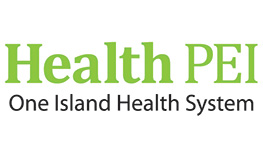 Tender # H0005Closing Date: December 12, 2017   Closing Time : 2:00 PM ASTCheck for changes to this requestBefore submitting this proposal, visit www.princeedwardisland.ca/en/tenders to see if any Addenda detailing changes have been issued on this tender.  Changes may be posted up prior to tender closing.  It is your responsibility to acknowledge and take in to account ALL addenda.Give you business name (please print)Name of Company ________________________________________________________Street Address	     ________________________________________________________City    ______________________________________             Province   ______________Postal Code   ___________________   Email Address   ___________________________Mailing Address (if different)   ______________________________________________Phone Number   ______________________   Fax Number   ______________________HST/GST Registration Number (BN)   _______________________   (Leave blank if not applicable)Follow any special instructionsThe full tender document is attached.Review the following documents, which will form part of your proposal.(All documents can be found on the Procurement Services website noted above.)Atlantic Standard Terms and Conditions.Applicable Trade Agreements.Fill in your unit price, extended price for all items.Quote prices in Canadian dollars, before tax.Give your delivery and payment termsLead Time:  _____________________________________________________________________FOB:   Destination    Other  (Please specify)   _______________________________________Payment Terms:   :   Net 30    Other  (Please specify)   ________________________________Acknowledge receipt of addenda (if any)Were there more than three (3) addenda for this proposal?                      YES          NOIndicate the number of additional addendums you received.                    ___________Please sign indicating that you acknowledge the additional noted above.    __________________Sign your proposalI confirm that the information I provided on this proposal is complete and accurate and that I am authorized to sign on behalf of this company.Name (please print) _______________________   Position or Title   ______________________Signature   ______________________________    Date    ______________________________Submit proposal toProcurement Services95 Rochford Street, 2nd Floor, Shaw Building, Room 27, PO Box 2000, Charlottetown, PE, C1A 7N8  Phone 902-368-4040 Fax 902-368-5171AddendumSignatureAddendum # 1Addendum # 2Addendum # 3